KAHUHO UHURU HIGH SCHOOLBIOLOGY DEPARTMENTNAME………………………………………………………...……..ADM NO…………..……..CLASS……..……FORM 3 BIOLOGYPAPER 2TIME: 2 HOURSINSTRUCTIONSAnswer all questions in the spaces provided in the paper.1	 a) Distinguish between diffusion and Osmosis						(2marks)………………………………………………………………………………………………………………………………………………………………………………………………………………………………………………………………………………………………………………………………………………………	 b) How do the following factors affect the rate of diffusion?	    (i) Diffusion gradient									(1mark)……………………………………………………………………………………………………………………………………………………………………………………………………………………………………	    (ii)Surface area to volume ratio								(1mark)……………………………………………………………………………………………………………………………………………………………………………………………………………………………………	     (iii) Temperature 									(1mark)……………………………………………………………………………………………………………………………………………………………………………………………………………………………………2.The following is a mammalian skin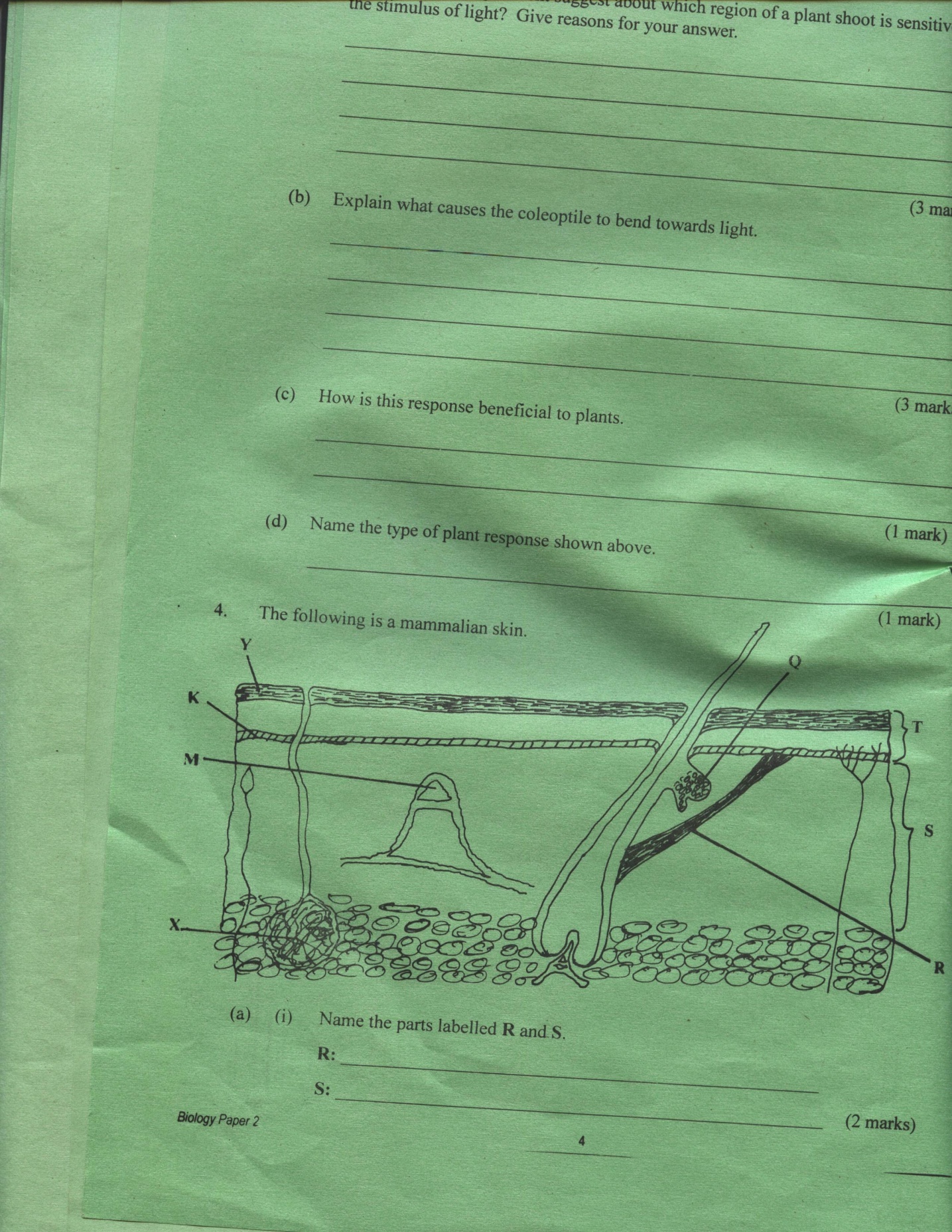 (i)	Name the parts labeled R and S.			R:………………………………………………			S:………………………………………………				(2 marks)		(ii) 	State the functions of the parts labeled K and Q.				(2 marks)			K………………………………………………			Q………………………………………………State two adaptations of the skin of people living on high mountains.			(2 marks)………………………………………………………………………………………………………………………………………………………………………………………………………………………………………………………………………………………………………………………………3. Removal of the apical bud from the shrub is a practice that results in the development of the lateral buds       which later from the branches.Give a reason for the development of the lateral  braches after the removal of  the apical bud (2mks)……………………………………………………………………………………………………………………………………………………………………………………………………………………Suggest one application of this practice							(1 mark)……………………………………………………………………………………………………………………………………………………………………………………………………………………What is the importance of this practice?							(1 mark)……………………………………………………………………………………………………………………………………………………………………………………………………………………4. ( a)	What is meant by the following terms	(i)	Protandry									(1 mark)……………………………………………………………………………………………………………………………………………………………………………………………………………………	(ii)	Self sterility?									(1 mark)……………………………………………………………………………………………………………………………………………………………………………………………………………………(b)	The diagram below shows a stage during fertilization in a plant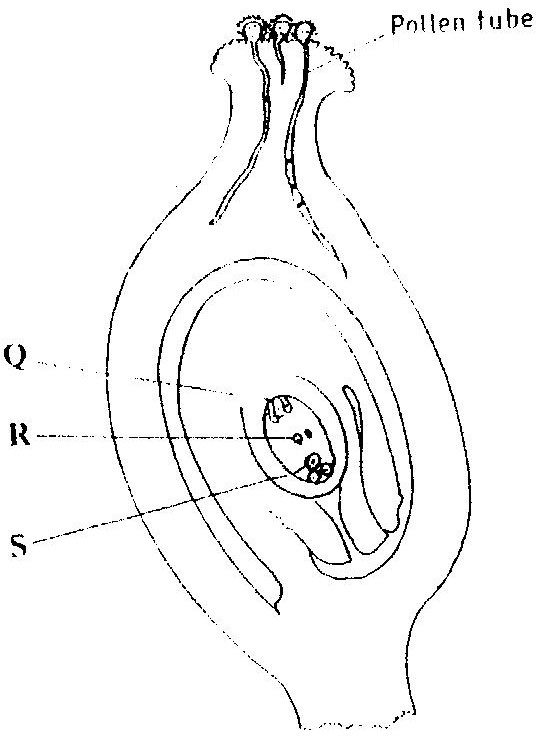 	(i) Name the parts labeled Q, R, and	S						( 3 marks)		Q……………………………………		R……………………………………S……………………………………	(ii)	State one functions of the pollen tube						( 1 mark)………………………………………………………………………………………………………..(c)	On the diagram label the micropyle							( 1 mark)SECTION BAnswer question 5 (compulsory) in the spaces provided and either question6 or 7 in the spaces provided after question 7.5. Samples of amoeba were mounted on six slides with different concentrations of sodium chloride solution. The average number of times that a contractile vacuole emptied in ten Minutes was recorded.Plot a graph of the number of vacuoles against the % sodium chloride. 			(6 marks)(i)	What is the function of a contractile vacuole in an amoeba?				(1 mark)……………………………………………………………………………………………….(ii)	What is the habitat of the amoeba used in this experiment?	     		(1 mark)………………………………………………………………………………………………..Account for the difference between the results in 0.5% and 2.5% sodium chloride solution.(2 mks)……………………………………………………………………………………………….In 5% sodium chloride solution, vacuole formation stopped.  Suggest and Explain a possible reason for this.										(2 marks)……………………………………………………………………………………………….……………………………………………………………………………………………….Name two forms in which nitrogenous waste is removed in animals			(2 marks)………………………………………………………………………………………………………………………………………………………………………………………………      (f)	   Name the organs that carry out the same function as the contractile vacuole in the following 	   organism:-Fish										(1 mark)…………………………………………………Man   										(1 mark)…………………………………………………6. A student fed on a meal of ugali and lean meat.  Describe its digestion.				 (12 marks)7.Discuss the role of hormones in plant growth and development					(12 marks)………………………………………………………………………………………………………………………………………………………………………………………………………………………………………………………………………………………………………………………………………………………………………………………………………………………………………………………………………………………………………………………………………………………………………………………………………………………………………………………………………………………………………………………………………………………………………………………………………………………………………………………………………………………………………………………………………………………………………………………………………………………………………………………………………………………………………………………………………………………………………………………………………………………………………………………………………………………………………………………………………………………………………………………………………………………………………………………………………………………………………………………………………………………………………………………………………………………………………………………………………………………………………………………………………………………………………………………………………………………………………………………………………………………………………………………………………………………………………………………………………………………………………………………………………………………………………………………………………………………………………………………………………………………………………………………………………………………………………………………………………………………………………………………………………………………………………………………………………………………………………………………………………………………………………………………………………………………………………………………………………………………………………………………………………………………………………………………………………………………………………………………………………………………………………………………………………………………………………………………………………………………………………………………………………………………………………………………………………………………………………………………………………………………………………………………………………………………………………………………………………………………………………………………………………………………………………………………………………………………………………………………………………………………………………………% sodium chloride 0.51.01.52.02.53.0No. of vacuoles975432